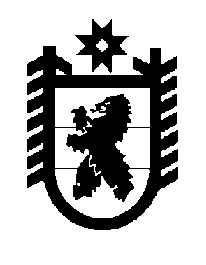 Российская Федерация Республика Карелия    ПРАВИТЕЛЬСТВО РЕСПУБЛИКИ КАРЕЛИЯРАСПОРЯЖЕНИЕот  3 августа 2016 года № 590р-Пг. Петрозаводск В целях реализации Закона Республики Карелия от 26 июня 2015 года 
№ 1908-ЗРК «О перераспределении полномочий между органами местного самоуправления муниципальных образований в Республике Карелия и органами государственной власти Республики Карелия»,  в соответствии с частью 11 статьи 154 Федерального закона от 22 августа   2004 года № 122-ФЗ «О внесении изменений в законодательные акты Российской Федерации и признании утратившими силу некоторых законодательных актов Российской Федерации в связи с принятием федеральных законов «О внесении изменений и дополнений в Федеральный закон «Об общих принципах организации законодательных (представительных) и исполнительных органов государственной власти субъектов Российской Федерации» и «Об общих принципах организации местного самоуправления в Российской Федерации», учитывая постановления администрации Петрозаводского городского округа от 31 декабря 2015 года 
№ 6685 «О передаче из муниципальной собственности Петрозаводского городского округа имущества в государственную собственность Республики Карелия», от 4 марта 2016 года № 870 «О внесении изменения в постановление Администрации Петрозаводского городского округа от 31.12.2015 № 6685»:1. Утвердить прилагаемый перечень имущества, передаваемого из муниципальной собственности Петрозаводского городского округа в государственную собственность Республики Карелия.2. Государственному комитету Республики Карелия по управлению государственным имуществом и организации закупок совместно с администрацией Петрозаводского городского округа обеспечить подписание передаточного акта.3. Право собственности Республики Карелия на указанное в пункте 1 настоящего распоряжения имущество возникает с момента подписания передаточного акта.           ГлаваРеспублики  Карелия                                                                       А.П. ХудилайненУтвержден распоряжением Правительства Республики Карелияот 3 августа 2016 года № 590р-ППЕРЕЧЕНЬ имущества, передаваемого из муниципальной собственности Петрозаводского городского округа в государственную собственность Республики Карелия________________№п/пНаименование имуществаАдрес место- нахождения имуществаИндивидуализирующие характеристики имуществаГазопровод среднего давления г. Петрозаводск, от ул. Достоевского до ОТЗ-1 (1 этап до центральной котельной)протяженность2672,3 п. мГазопровод распределитель-ный (уличная сеть), 1-я очередь, 3-й пусковой комплексг. Петрозаводск, ул. Дружбы, д. 13, ул. Кирпичная, д. 12апротяженность82 п. мГазопровод низкого давленияг. Петрозаводск, жилой район Ключеваяпротяженность 745,2 п. мГазопровод распределитель-ный (уличная сеть), 2-я очередьг. Петрозаводск, жилой район Соломенноепротяженность 1663,6 п. мГазопровод распределитель-ный (уличная сеть), 2-я очередьг. Петрозаводск, пос. Сулажгорский кирпичный заводпротяженность 1376,7 п. мГазопровод низкого давления (1-й пусковой комплекс)г. Петрозаводск, пос. Сулажгорский кирпичный заводпротяженность 2610,45 п. мГазопровод среднего давле-ния (2-й пусковой комплекс)г. Петрозаводск, пос. Сулажгорский кирпичный заводпротяженность 1289,15 п. мГазопровод распределитель-ный (уличная сеть) в жилом районе Соломенное в г. Петрозаводске, 1-я очередь, 4-й пусковой комплекс (в том числе от уличной сети до частных домов), вводы к частным домам, 2-я очередьг. Петрозаводск, жилой район Соломенноепротяженность 1444,8 п. м